South West Regional Committee of the CPSARegional Annual General MeetingWednesday 28 February 2024 – 1930hrsat The George Albert Hotel & via Zoom 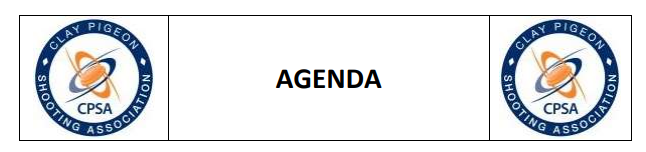 1 Welcome and Opening of Meeting by the Chairman 2 Apologies for Absence 3 Chairmans Address 4 Minutes of the Last RAGM and any Matters Arising5 Regional Annual Reports 6 Election of Regional Officers 7 CPSA HQ News & HQ Questions from the FloorCy Grieve – Membership Cards 8 Closure of the RAGM Jane RowlandSW Regional SecretaryEmail: j4ne121@aol.com